河海大学VPN 使用指南（简版）VPN（Virtual Private Network）即虚拟专用网络，其功能是在公用网络上建立专用网络，进行加密通讯。简而言之，就是利用加密技术在公网上封装出一个数据通讯隧道。有了VPN技术，用户无论是在外地出差还是在家中办公，只要能上互联网就能利用VPN访问内网资源，如图书馆购买的电子期刊资源、网站群管理后台等限制在校内才能登录的信息资源。河海大学VPN具体使用方式如下。网页访问：直接使用浏览器访问https://vpn.hhu.edu.cn/，如图1所示。用户名和密码使用信息门户的用户名和密码。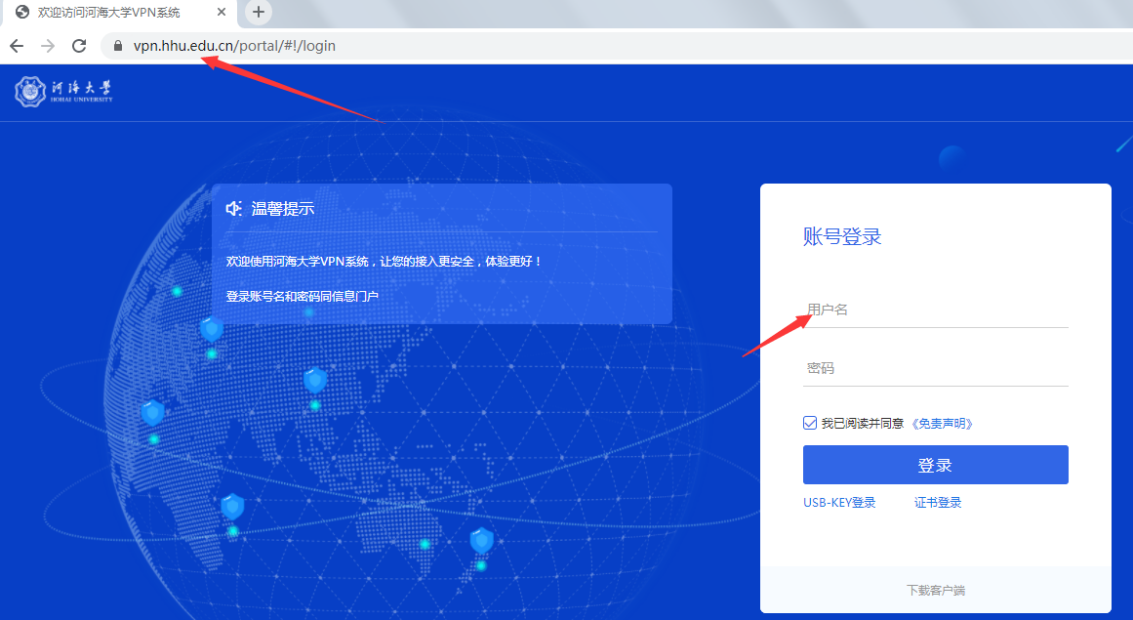 图1 网页登录界面注：首次登录时会自动安装插件。如图2所示。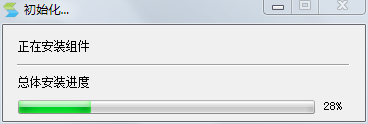 图2 网页登录时自动安装插件界面登录后进入资源列表，可点击相应资源链接访问。通过Easyconnect 客户端访问第一步，使用浏览器访问https://vpn.hhu.edu.cn/，点击下载客户端安装，如图3和图4所示。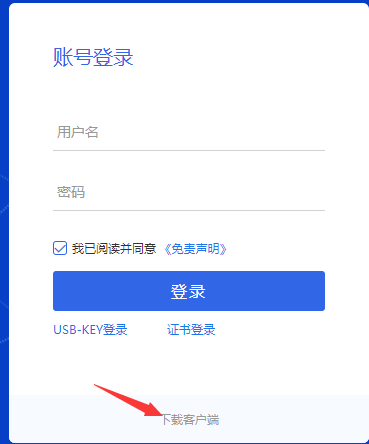 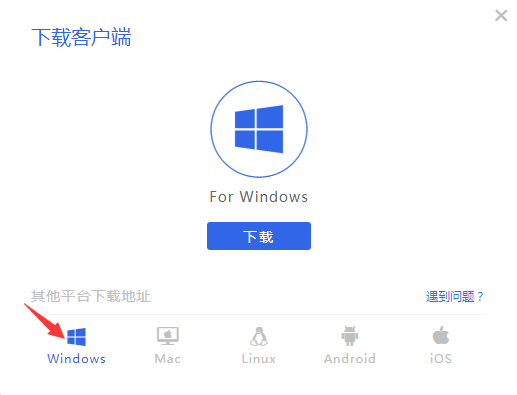 图3 下载客户端链接 					图4 下载相应客户端第二步：双击图标运行，如图5。在登录界面正确填写登录地址https://vpn.hhu.edu.cn/，如图6。用户名和密码与信息门户一致，如图7。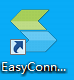 图5 VPN Easyconnect图标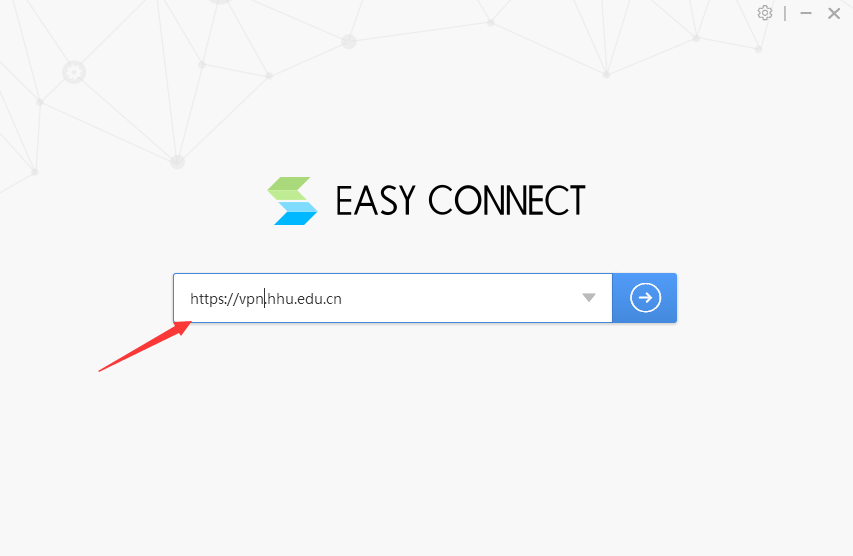 图6 Easyconnect设置登录地址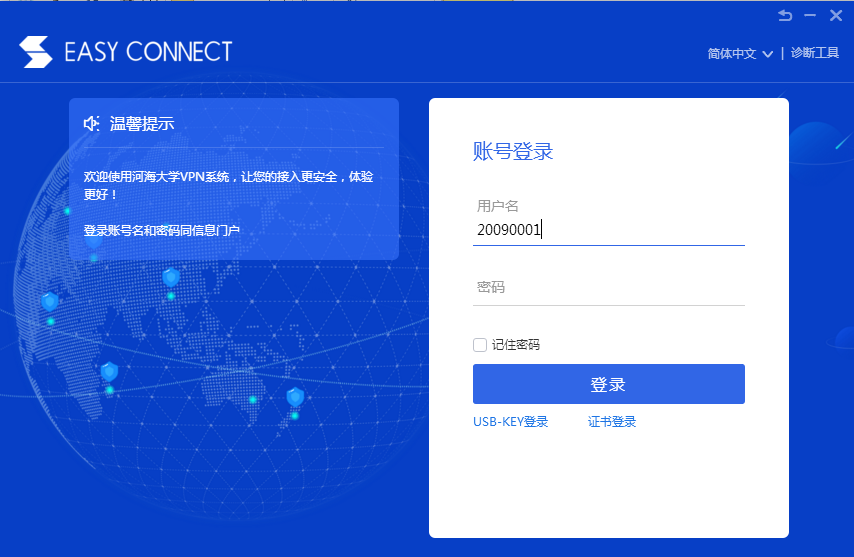 图7 Easyconnect输入账号（即信息门户账号）第三步：登陆成功后，弹出资源列表，同时右下角出现vpn图标。如图8所示。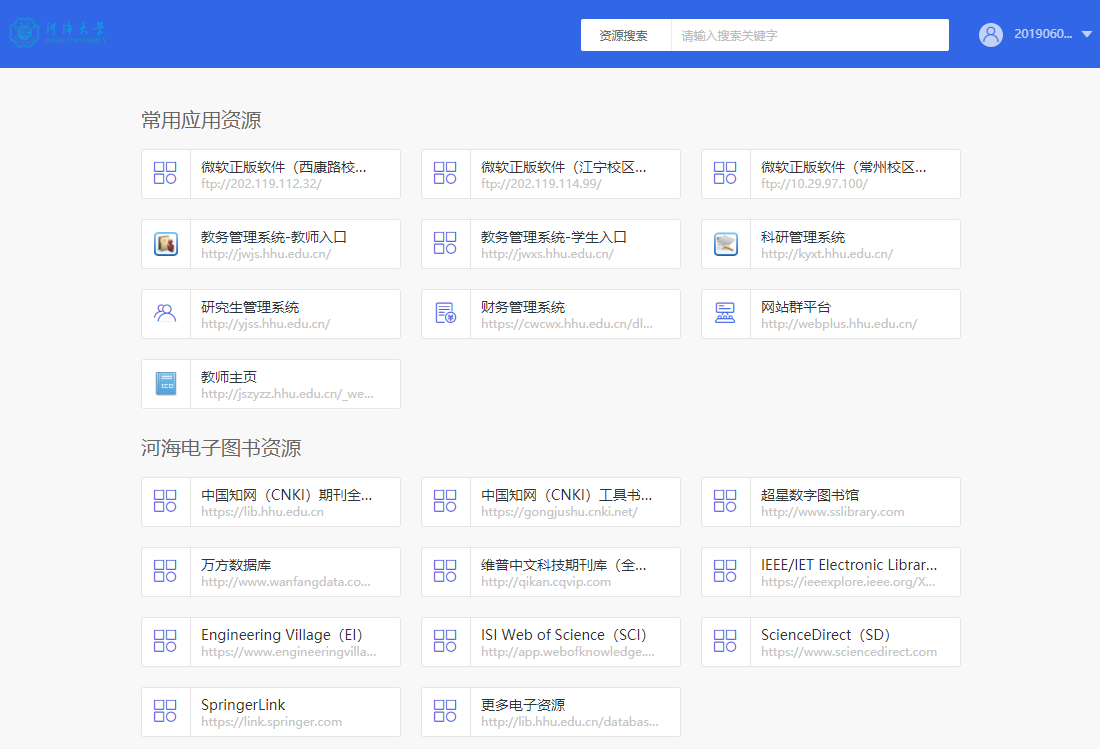 图8 VPN资源列表第四步：直接在浏览器输入校内资源网站地址，如图9。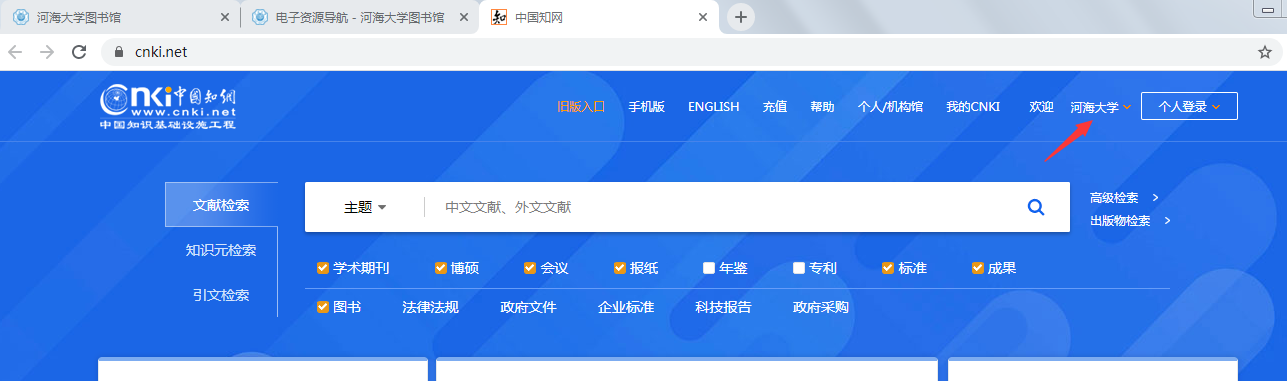 图9 访问校内资源注意：- 客户端安装过程中杀毒软件或防火墙有拦截提示，请务必选择允许操作。手机APP访问第一步，使用手机端浏览器访问https://vpn.hhu.edu.cn/，点击下载客户端安装，如上述图3和图4所示。第二步，安装完成后，点击运行，输入VPN网址https://vpn.hhu.edu.cn/，如图10。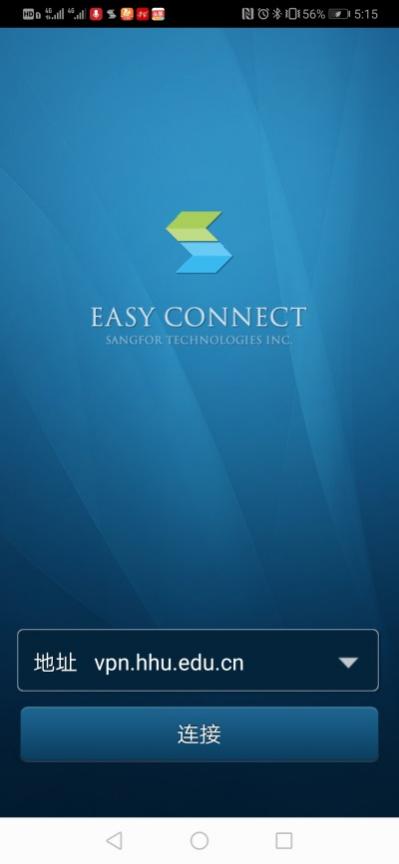 图10 手机APP设置登录地址第三步，输入用户名和密码（与信息门户相同），如图11所示。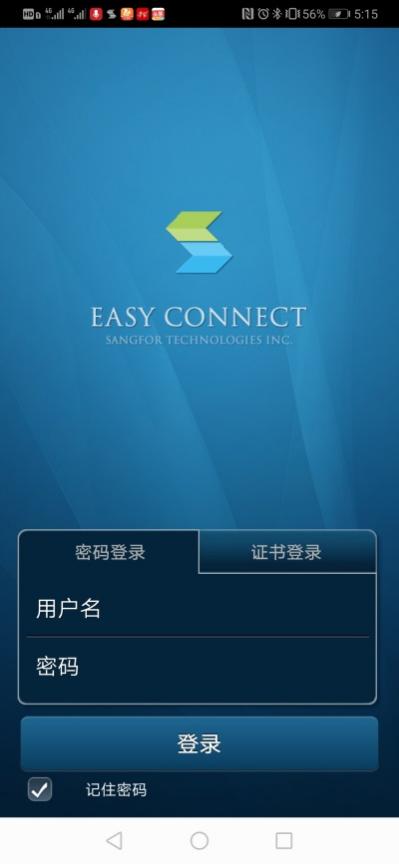 图11 手机APP输入登录账号登录后即可用手机浏览器访问相应校内资源。